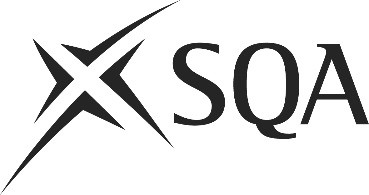 Unit PPL2PC20 (HK94 04)	Prepare, Cook and Finish Basic Pulse DishesI confirm that the evidence detailed in this unit is my own work.I confirm that the candidate has achieved all the requirements of this unit.I confirm that the candidate’s sampled work meets the standards specified for this unit and may be presented for external verification.Unit PPL2PC20 (HK94 04)	Prepare, Cook and Finish Basic Pulse DishesThis page is intentionally blankUnit PPL2PC20 (HK94 04)	Prepare, Cook and Finish Basic Pulse DishesUnit PPL2PC20 (HK94 04)	Prepare, Cook and Finish Basic Pulse DishesUnit PPL2PC20 (HK94 04)	Prepare, Cook and Finish Basic Pulse DishesUnit PPL2PC20 (HK94 04)	Prepare, Cook and Finish Basic Pulse DishesSupplementary evidenceCandidate’s nameCandidate’s signatureDateAssessor’s nameAssessor’s signatureDateCountersigning — Assessor’s name(if applicable)Countersigning — Assessor’s signature(if applicable)DateInternal verifier’s nameInternal verifier’s signatureDateCountersigning — Internal verifier’s name(if applicable)Countersigning — Internal verifier’s signature(if applicable)DateExternal Verifier’s initials and date (if sampled)Unit overviewThis unit is about preparing, cooking and finishing basic pulse dishes, for example:falafelhummusbean burgerslentil fritters or loavesThe unit covers a range of types of pulses, the preparation of them and how to cook them.Sufficiency of evidenceThere must be sufficient evidence to ensure that the candidate can consistently achieve the required standard over a period of time in the workplace or approved realistic working environment.Performance criteriaScope/RangeScope/RangeWhat you must do:What you must cover:What you must cover:There must be evidence for all Performance Criteria (PC). The assessor must assess PCs 1–8 by directly observing the candidate’s work.For PC 9, if it is not possible to observe both ‘holding’ and ‘serving’, alternative methods of assessment may be used for one of them (i.e. either holding or serving) but the assessor must observe the other.PC 10 may be assessed by alternative methods if observation is not possible.All scope/range must be covered. There must be performance evidence, gathered through direct observation by the assessor of the candidate’s work for:All scope/range must be covered. There must be performance evidence, gathered through direct observation by the assessor of the candidate’s work for:1	Select the type and quantity of pulses and other ingredients required for preparation.2	Check the pulses and other ingredients meet quality and other requirements.3	Choose the correct tools, knives and equipment required to prepare, cook and finish the pulse dish.4	Use the tools, knives and equipment correctly when preparing, cooking and finishing the pulse dish.5	Prepare the ingredients to meet the requirements of the pulse dish.6	Cook the ingredients to meet the requirements of the pulse dish.7	Ensure the pulse dish has the correct flavour, colour, texture and quantity.8	Garnish and present the pulse dish to meet requirements.9	Ensure the pulse dish is at the correct temperature for holding and serving.10	Store any cooked pulse dishes not for immediate use in line with food safety regulations.two from:(a)	beans(b)	peas(c)	lentilsfour from:(d)	soaking and washing(e)	peeling or shelling(f)	boiling(g)	braising(h)	steaming(i)	puréeing(j)	deep frying(k)	stewing(l)	baking(m)	combining cooking methodstwo from:(n)	garnishing(o)	saucing(p)	presenting1	Select the type and quantity of pulses and other ingredients required for preparation.2	Check the pulses and other ingredients meet quality and other requirements.3	Choose the correct tools, knives and equipment required to prepare, cook and finish the pulse dish.4	Use the tools, knives and equipment correctly when preparing, cooking and finishing the pulse dish.5	Prepare the ingredients to meet the requirements of the pulse dish.6	Cook the ingredients to meet the requirements of the pulse dish.7	Ensure the pulse dish has the correct flavour, colour, texture and quantity.8	Garnish and present the pulse dish to meet requirements.9	Ensure the pulse dish is at the correct temperature for holding and serving.10	Store any cooked pulse dishes not for immediate use in line with food safety regulations.Evidence for the remaining points under ‘what you must cover’ may be assessed through questioning or witness testimony.Evidence for the remaining points under ‘what you must cover’ may be assessed through questioning or witness testimony.Evidence referenceEvidence descriptionDatePerformance criteriaPerformance criteriaPerformance criteriaPerformance criteriaPerformance criteriaPerformance criteriaPerformance criteriaPerformance criteriaPerformance criteriaPerformance criteriaPerformance criteriaPerformance criteriaPerformance criteriaPerformance criteriaPerformance criteriaPerformance criteriaPerformance criteriaPerformance criteriaPerformance criteriaPerformance criteriaPerformance criteriaPerformance criteriaPerformance criteriaPerformance criteriaPerformance criteriaEvidence referenceEvidence descriptionDateWhat you must doWhat you must doWhat you must doWhat you must doWhat you must doWhat you must doWhat you must doWhat you must doWhat you must doWhat you must doWhat you must doWhat you must doWhat you must doWhat you must doWhat you must doWhat you must doWhat you must doWhat you must doWhat you must doWhat you must doWhat you must doWhat you must doWhat you must doWhat you must doWhat you must doEvidence referenceEvidence descriptionDateWhat you must doWhat you must doWhat you must doWhat you must doWhat you must doWhat you must doWhat you must doWhat you must doWhat you must doWhat you must doWhat you must doWhat you must doWhat you must doWhat you must doWhat you must doWhat you must doWhat you must doWhat you must doWhat you must doWhat you must doWhat you must doWhat you must doWhat you must doWhat you must doWhat you must doEvidence referenceEvidence descriptionDate112223344455666777889991010Evidence referenceEvidence descriptionDateScope/RangeScope/RangeScope/RangeScope/RangeScope/RangeScope/RangeScope/RangeScope/RangeScope/RangeScope/RangeScope/RangeScope/RangeScope/RangeScope/RangeScope/RangeScope/RangeScope/RangeScope/RangeScope/RangeScope/RangeScope/RangeScope/RangeScope/RangeScope/RangeScope/RangeEvidence referenceEvidence descriptionDateWhat you must coverWhat you must coverWhat you must coverWhat you must coverWhat you must coverWhat you must coverWhat you must coverWhat you must coverWhat you must coverWhat you must coverWhat you must coverWhat you must coverWhat you must coverWhat you must coverWhat you must coverWhat you must coverWhat you must coverWhat you must coverWhat you must coverWhat you must coverWhat you must coverWhat you must coverWhat you must coverWhat you must coverWhat you must coverEvidence referenceEvidence descriptionDateabbcddeefgghhijjkllmmnoopKnowledge and understandingKnowledge and understandingEvidence referenceand dateWhat you must know and understandWhat you must know and understandEvidence referenceand dateFor those knowledge statements that relate to how the candidate should do something, the assessor may be able to infer that the candidate has the necessary knowledge from observing their performance or checking products of their work. In all other cases, evidence of the candidate’s knowledge and understanding must be gathered by alternative methods of assessment (eg oral or written questioning).For those knowledge statements that relate to how the candidate should do something, the assessor may be able to infer that the candidate has the necessary knowledge from observing their performance or checking products of their work. In all other cases, evidence of the candidate’s knowledge and understanding must be gathered by alternative methods of assessment (eg oral or written questioning).Evidence referenceand date1Different types of pulse dishes and their characteristics2How to make sure that the pulses and other ingredients meet dish requirements3What quality points to look for in pulses4Why and to whom you should report any problems with the pulses or other ingredients5The correct tools and equipment to carry out the required preparation and cooking methods6How to carry out each of the preparation, cooking and finishing methods according to dish requirements7Why it is important to use the correct techniques, tools and equipment when preparing, cooking and finishing pulse dishes8The correct temperatures for cooking pulses and why these temperatures are important9How to check and adjust a pulse dish to make sure it has the correct colour, flavour, texture and quantity10The correct temperatures for holding and serving pulse dishes11The correct temperatures and procedures for storing pulse dishes not for immediate use12Healthy eating options when preparing, cooking and finishing pulse dishesEvidenceEvidenceDate123456Assessor feedback on completion of the unit